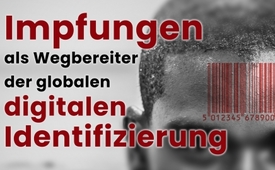 Impfungen als Wegbereiter der globalen digitalen Identifizierung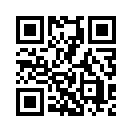 Sowohl der Ruf nach Massenimpfungen wie auch der Ruf nach einem Immunitätsausweis wurden während der Corona-Krise in der Öffentlichkeit laut. Kla.TV informiert seine Zuschauer in dieser Sendung, wie die Impf-Industrie mit Bill Gates und die digitale Identifizierung zusammenhängen. Wussten Sie, dass Ihnen über den Impfstoff auch gleichzeitig die digitale Identität „implantiert“ werden soll? Informieren Sie sich über die geplanten Versklavungen der Menschheit durch die allumfassende Kontrolle – und zwar jetzt!Mit zunehmender Dauer der Corona-Krise zeichnet sich ab, dass vonseiten der Politik weltweit Massenimpfungen forciert werden. ‘Pandemie und Maßnahmen enden erst, wenn ein Impfstoff zur Verfügung steht‘ ist der einhellige Tenor von Politikeraussagen und Vertretern des Robert-Koch-Instituts. Darüber täuschen auch zeitweise Lockerungen der Maßnahmen nicht hinweg. Im Zusammenhang mit den Corona-Impfungen und dem vieldiskutierten Immunitätsnachweis ist eine lückenlose Erfassung, eine digitale Identifizierung der Bevölkerung vorgesehen. Bill Gates sagte hierzu am 18. März 2020: „Irgendwann werden wir digitale Zertifikate haben, aus denen hervorgeht, wer sich (von der Corona-Infektion) erholt hat, wer kürzlich getestet wurde oder wann wer einen Impfstoff erhalten hat.“ 
Digitale Identitäten dienen dazu, Personen und Objekte zu registrieren und identifizieren. Häufig werden dazu Chipkarten und PINs oder biometrische Daten wie Fingerabdrücke oder die Augeniris verwendet. 2018 wurden von der Weltgesundheitsorganisation (WHO) die Vorteile der digitalen Erfassung angepriesen. Im WHO-Bulletin „Impfprogramme und Benachrichtigungen über lebenswichtige Ereignisse“ heißt es: „ID4D und die ID2020-Allianz haben sich verpflichtet, Regierungen, Zivilgesellschaft, internationale Organisationen und den Privatsektor zusammenzubringen, um digitale Identitätstechnologien in großem Maßstab effizient zu implementieren.“ Doch welche Ziele und wessen Interessen verfolgen diese Organisationen?
ID4D ist eine Initiative der Welt-Bank-Gruppe, die Länder unterstützt, Identifizierungssysteme umzusetzen, d.h. „bis 2030 die Geburtenregistrierung und legale Identität für alle zu schaffen“. Hauptpartner und Finanzier von ID4D ist die Bill & Melinda Gates Foundation.    
ID2020 ist ein Bündnis, das vorgeblich die Verbesserung der Lebensqualität durch digitale Identität erreichen möchte. In einem 2018 veröffentlichtem Artikel beschreiben sie Impfstoffe als den perfekten Weg, um die digitale Identität in die Welt einzuführen. Auch die Gründer und Hauptpartner von ID2020 stehen alle in enger Verbindung mit Bill Gates  und der Impfindustrie. 
Das Massachusetts Institute of Technology (MIT) hat im Dezember 2019 die Ergebnisse ihrer von Bill Gates initiierten und der Bill & Melinda Gates Foundation finanzierten Forschung veröffentlicht. Gleichzeitig mit dem Impfstoff werden in einem für das bloße Auge unsichtbaren Farbstoffmuster codierte Daten unter die Haut gegeben, d.h. eine digitale ID implantiert. Bill Gates sagte am Ostersonntag, dem 12. April 2020 im Interview in den Tagesthemen: „Wir werden den [...] Impfstoff letztendlich 7 Milliarden Menschen verabreichen.“ Das meint im Klartext, jeder Mensch soll eine digitale ID erhalten.
Was ist der „Pferdefuß“ bei der Digitalen Identität, die im Zusammenhang mit Impfungen verabreicht werden soll? Theoretisch war die Annahme einer Digitalen Identität bislang freiwillig, praktisch jedoch häufig ein unausweichlicher Zwang. In Indonesien z.B. erhalten nur diejenigen mit einer digitalen Identität subventioniertes Flüssiggas zum Kochen. Das sind inzwischen 41 Millionen Indonesier. 
In Bangladesch stattet die Regierung gemeinsam mit ID2020 und der Impfstoff-Allianz GAVI Säuglinge und Kinder bei Geburtsregistrierung oder Impfung mit einer digitalen ID aus. In Nigeria wurden Drohnen einge-setzt, um festzustellen, wer keinen Polio-Impfstoff erhalten hat. Dies ist aufgrund der Digitalen ID jederzeit überprüfbar. 
Diese Impfung in Kombination mit der Digitalen Identität öffnet also einer allumfassenden Kontrolle und Konditionierung Tür und Tor. Es liegt an jedem Einzelnen, jetzt ein Bewusstsein für die bevorstehenden Versklavungen zu schaffen und entsprechend Widerstand zu leisten.von str /  hmQuellen:Aussagen von Politikern, RKI und Bill Gates:
https://www.kla.tv/16407
https://www.welt.de/politik/deutschland/article207394539/RKI-zu-Corona-Ohne-Impfstoff-keine-Rueckkehr-zur-Normalitaet.html
https://vigilantcitizen.com/latestnews/bill-gates-calls-for-a-digital-certificate-to-identify-who-is-vaccinated/
https://www.tagesschau.de/ausland/gates-corona-101.html(Min. 4:24 und 4:55) 

Digitale Identitäten & WHO
https://www.security-insider.de/was-ist-eine-digitale-identitaet-a-604019/
https://www.zeit.de/wissen/gesundheit/2017-03/who-unabhaengigkeit-bill-gates-film
https://www.who.int/bulletin/volumes/97/4/18-210807/en/
https://www.who.int/bulletin/volumes/97/4/18-210807.pdf

ID4D, ID2020, GAVI & Dr. Seth Berkley 
https://id4d.worldbank.org/who-is-involved
https://id4d.worldbank.org/about-us
https://unstats.un.org/sdgs/metadata/?Text=&Goal=16&Target=16.9
https://medium.com/id2020/immunization-an-entry-point-for-digital-identity-ea37d9c3b77e
https://www.nature.com/articles/d41586-017-05923-8
https://id2020.org/alliance
https://www.gavi.org/our-alliance/operating-model/gavis-partnership-model
https://www.gavi.org/investing-gavi/funding/donor-profiles/bill-melinda-gates-foundation
https://www.gavi.org/investing-gavi/funding/overview-2000-2037
https://www.msf.org/gavi-money-welcome-could-it-be-more-wisely-spent
https://www.theguardian.com/global-development/2016/jan/15/bill-gates-rockefeller-influence-agenda-poor-nations-big-pharma-gm-hunger
https://www.accenture.com/de-de/services/microsoft-index
https://news.microsoft.com/2019/02/04/new-accenture-microsoft-business-group-will-empower-enterprises-to-thrive-in-the-era-of-digital-disruption/
https://www.ideo.org/tools
https://www.ideo.org/partners

Digitale ID Anwendungen & Entwicklungen
https://www.globenewswire.com/news-release/2018/09/14/1571269/0/en/Everest-ID2020-and-the-Government-of-Indonesia-TNP2K-Secretariat-Announce-Innovative-Identity-and-Blockchain-Pilot-Solution-to-Enhance-the-National-LPG-Subsidy-Program.html
https://www.prnewswire.com/news-releases/id2020-alliance-launches-digital-id-program-with-government-of-bangladesh-and-gavi-announces-new-partners-at-annual-summit-300921926.html
https://www.gavi.org/news/media-room/prime-minister-bangladesh-receives-2019-vaccine-hero-award
http://news.mit.edu/2019/storing-vaccine-history-skin-1218
https://www.scientificamerican.com/article/invisible-ink-could-reveal-whether-kids-have-been-vaccinated/
https://news.bitcoin.com/400-kraken-survey-respondents-bitcoin-price-22k-2020/
https://bibeltext.com/l12/revelation/13.htm
https://patentscope.wipo.int/search/en/detail.jsf?docId=WO2020060606
https://www.kla.tv/16194
https://www.youtube.com/watch?v=SFDcwG8ENZADas könnte Sie auch interessieren:#Impfen - – ja oder nein? Fakten & Hintergründe ... - www.kla.tv/Impfen

#Dauerbrenner - Kla.TV-Dauerbrenner - www.kla.tv/Dauerbrenner

#Digitalisierung - www.kla.tv/Digitalisierung

#Coronavirus - www.kla.tv/CoronavirusKla.TV – Die anderen Nachrichten ... frei – unabhängig – unzensiert ...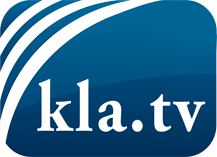 was die Medien nicht verschweigen sollten ...wenig Gehörtes vom Volk, für das Volk ...tägliche News ab 19:45 Uhr auf www.kla.tvDranbleiben lohnt sich!Kostenloses Abonnement mit wöchentlichen News per E-Mail erhalten Sie unter: www.kla.tv/aboSicherheitshinweis:Gegenstimmen werden leider immer weiter zensiert und unterdrückt. Solange wir nicht gemäß den Interessen und Ideologien der Systempresse berichten, müssen wir jederzeit damit rechnen, dass Vorwände gesucht werden, um Kla.TV zu sperren oder zu schaden.Vernetzen Sie sich darum heute noch internetunabhängig!
Klicken Sie hier: www.kla.tv/vernetzungLizenz:    Creative Commons-Lizenz mit Namensnennung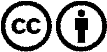 Verbreitung und Wiederaufbereitung ist mit Namensnennung erwünscht! Das Material darf jedoch nicht aus dem Kontext gerissen präsentiert werden. Mit öffentlichen Geldern (GEZ, Serafe, GIS, ...) finanzierte Institutionen ist die Verwendung ohne Rückfrage untersagt. Verstöße können strafrechtlich verfolgt werden.